LO: To understand human body parts are associated with senses.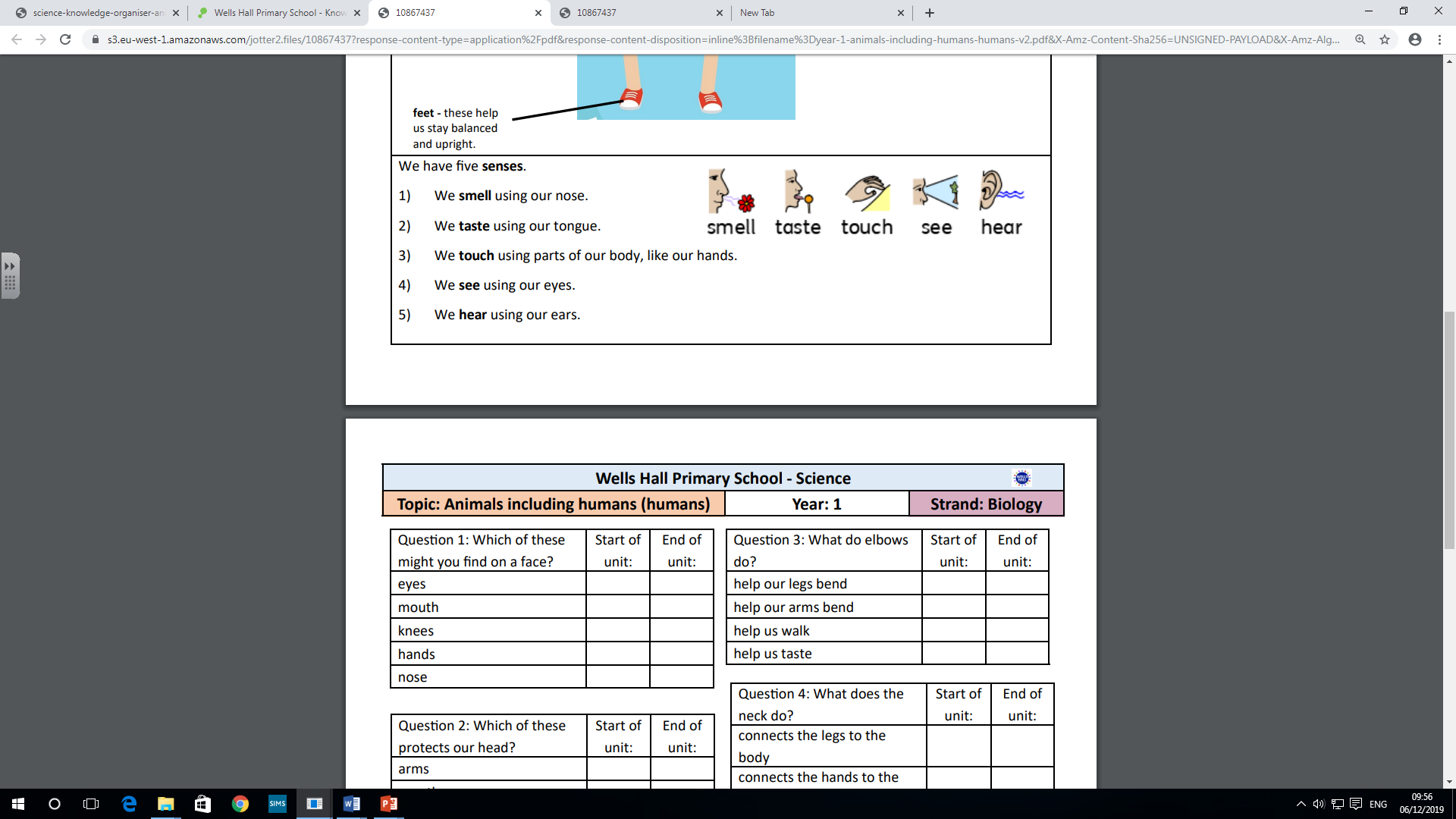 